V súlade so závermi KŠ OÚ Nitra - Pandemického strediska zo dňa 4.8.2021 zverejňujeme  informačné letáky a linky na videá a letáky, ktoré vytvorilo MZ SR v rámci kampane na podporu očkovania, ktoré sme obdržali z RÚVZ v Nitre. Link na videá, v ktorých slovenské národné autority – riaditeľka ŠÚKL PharmDr. Zuzana Baťová, PhD. a prof. MUDr. Zuzana Krištúfková, PhD., MPH vysvetľujú: Ako prebieha výskum a vývoj vakcíny a Ako prebieha vývoj a testovanie vakcíny:https://www.slovenskoproticovidu.sk/sk/vsetko-o-ockovani/bezpecnost-a-ucinost/3-su-dostupne-vakciny-proti-covid-19-bezpecneLink na video, v ktorom doc. MUDr. Alexandra Bražinová, PhD., MPH vyvracia najčastejšie mýty a nepravdy o očkovaní:https://www.slovenskoproticovidu.sk/sk/vsetko-o-ockovani/myty-a-hoaxy/1-aka-je-historia-mytov-o-ockovaniLink na príbehy o príznakoch, následkoch a priebehu ochorení COVID-19:https://www.slovenskoproticovidu.sk/sk/vsetko-o-ockovani/ockovaci-proces/11-oplati-sa-mi-ockovat-sa-ked-som-mlady-a-zdravyLeták č. 1: Prečo je očkovanie najlepšia cesta ako sa zbaviť COVIDU-19?https://www.slovenskoproticovidu.sk/data/nastiahnutie/Letak_Preco-je-ockovanie-najlepsia-cesta.pdfDokument vyhotovený v ľahko-čitateľnej verzii podľa metodiky tzv. Easy to readhttps://www.slovenskoproticovidu.sk/data/nastiahnutie/Letak-easy-to-read.pdfLeták č.3: Zdravé regióny-Prečo sa zaočkovaťhttps://www.slovenskoproticovidu.sk/data/nastiahnutie/Preco-sa-zaockovat.pdfLeták č.3: Zdravé regióny-Prečo sa zaočkovať (rómčina)https://www.slovenskoproticovidu.sk/data/nastiahnutie/hoaxy-o-ockovani-romcina.pdfLeták č. 4: Zdravé regióny-Hoaxy o očkovaníhttps://www.slovenskoproticovidu.sk/data/nastiahnutie/hoaxy-o-ockovani.pdfLeták č. 4: Zdravé regióny-Hoaxy o očkovaní (rómčina)https://www.slovenskoproticovidu.sk/data/nastiahnutie/hoaxy-o-ockovani-romcina.pdfVšetky ďalšie info, vrátane podpory očkovania významnými slovenskými osobnosťami sú prístupné na webe https://www.slovenskoproticovidu.sk/sk/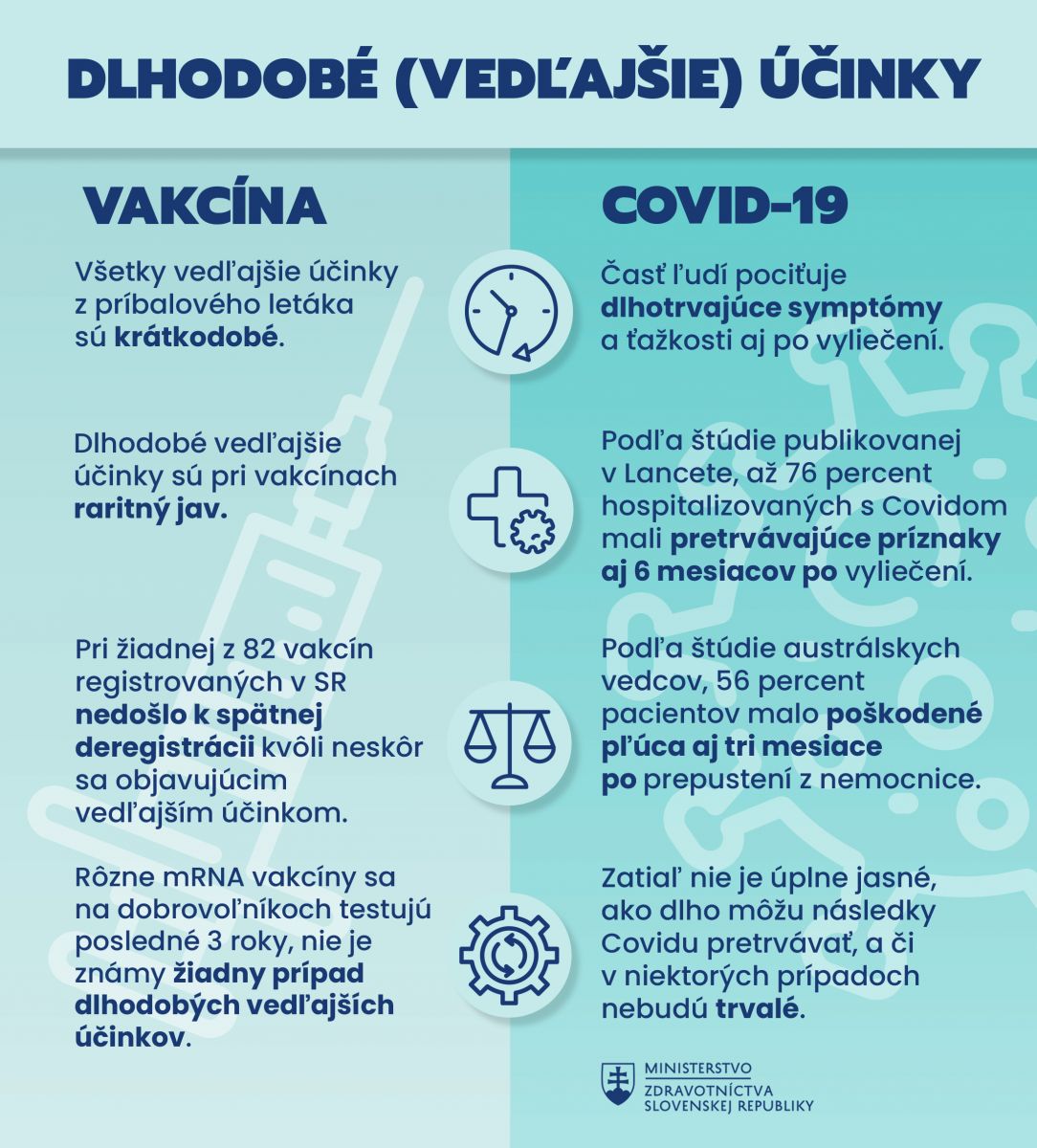 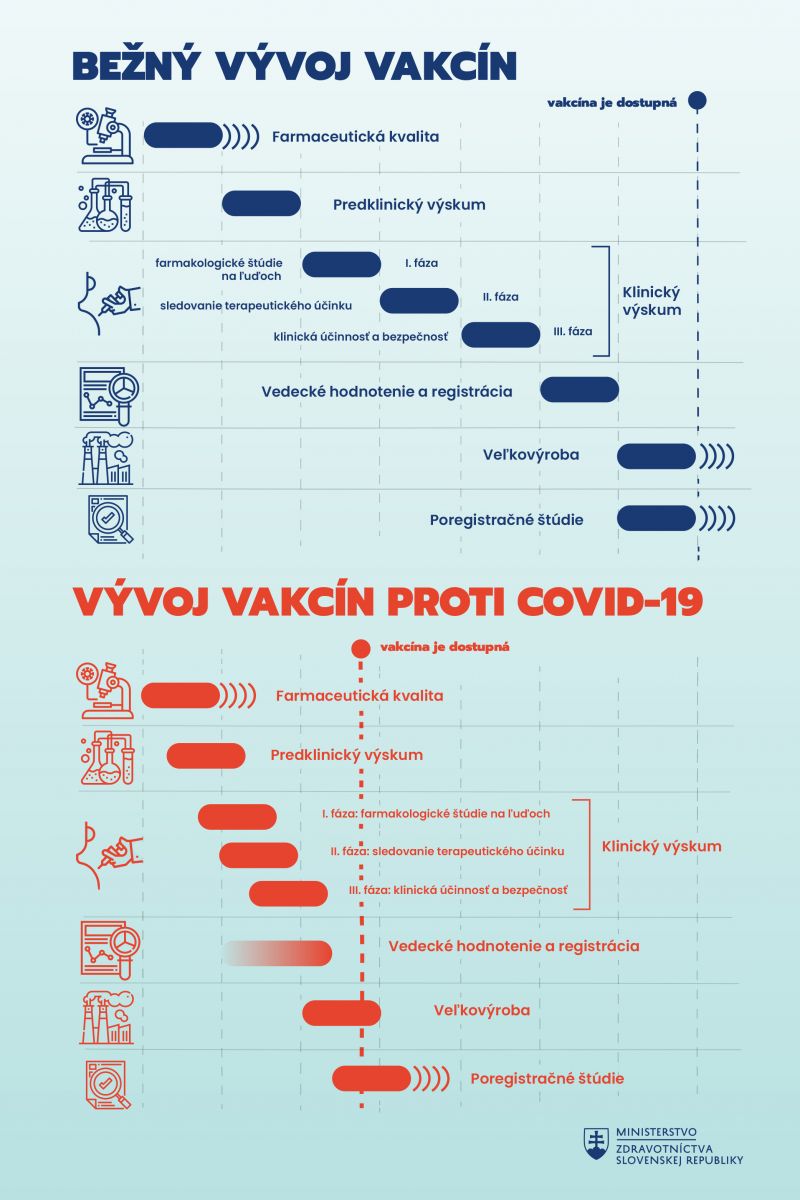 